УТВЕРЖДАЮ:_________________                                                                                                                               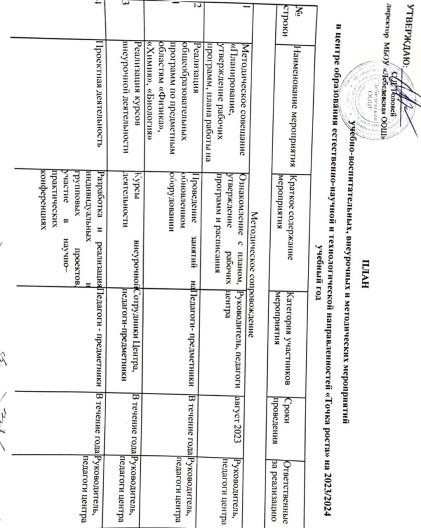                                 С.Д. Головей                                                                                                                                                                          директор  МБОУ «Лебедевская ООШ»                                                                                                                              ПЛАНучебно-воспитательных, внеурочных и методических мероприятийв центре образования естественно-научной и технологической направленностей «Точка роста» на 2023/2024 учебный год№ строкиНаименование мероприятияКраткое содержание мероприятияКатегория участников мероприятияСроки проведенияОтветственные за реализациюМетодическое сопровождениеМетодическое сопровождениеМетодическое сопровождениеМетодическое сопровождениеМетодическое сопровождениеМетодическое сопровождение1Методическое совещание«Планирование, утверждение рабочих программ, плана работы наОзнакомление с планом, утверждение рабочих программ и расписанияРуководитель, педагоги центраавгуст 2023Руководитель, педагоги центра2Реализация общеобразовательных программ по предметным областям «Физика», «Химия», «Биология»Проведение	занятий	на обновленном оборудованииПедагоги- предметникиВ течение годаРуководитель, педагоги центра3Реализация курсов внеурочной деятельностиКурсы	внеурочной деятельностиСотрудники Центра, педагоги-предметникиВ течение годаРуководитель, педагоги центра4Проектная деятельностьРазработка		и		реализация индивидуальных		и групповых					проектов, участие	в		научно – практических конференцияхПедагоги - предметникиВ течение годаРуководитель, педагоги центра5Участие в конкурсах и конференциях различного уровняОрганизация сотрудничества совместной,	проектной и	исследовательской деятельности школьниковПедагоги- предметникиВ течение годаРуководитель, педагоги центра6Круглый стол «Анализ работы за 2023-2024 учебный год. Планированиеработы на 2024- 2025Подведение итогов работы за год. Составление и утверждение  плана  на новый учебный годРуководитель, педагогиМай 2024Руководитель, педагоги центра7Отчет-презентация о работе ЦентраПодведение итогов работы центра за годРуководитель центраМай 2024Руководитель,педагоги центраУчебно-воспитательные мероприятииУчебно-воспитательные мероприятииУчебно-воспитательные мероприятииУчебно-воспитательные мероприятииУчебно-воспитательные мероприятииУчебно-воспитательные мероприятии1Неделя химии и физикиПроведение	мероприятий в рамках неделиПедагоги, учащиесяОктябрь 2023Руководитель, педагоги центра2Неделя технологииПроведение	мероприятий в рамках неделиПедагоги, учащиесяНоябрь 2023Руководитель, педагоги центра3Практикум«Робототехника»Применение робототехнических конструкторов в учебном процессеПедагоги, учащиесяЯнварь 2024Руководитель, педагоги центра4Мастер-класс «Применение Современного лабораторного оборудования впроектной деятельности школьников»Применение лабораторного оборудованияПедагоги, учащиесяМарт 2024Руководитель, педагоги центра5Выпуск новостей «Точка роста»Освещение мероприятий и программ, реализующихся в ЦентреПедагоги, учащиесяВ течение годаРуководитель, педагоги Центра6Проведение экскурсий в рамках дня Открытых дверей «Наши первые шаги»Проведение мероприятий в рамках дняПедагоги, учащиеся, гости, родителиЯнварь 2024Руководитель, педагоги центраВнеурочные мероприятияВнеурочные мероприятияВнеурочные мероприятияВнеурочные мероприятияВнеурочные мероприятияВнеурочные мероприятия1Презентация Центра для учащихся и родителей «Точка роста» – это наше будущее». Набор обучающихся по программам внеурочной деятельностиЗнакомство с Центром «Точка роста». Привлечение внимания детей и родителей к работе Центра. Наличие заявлений обучающихся.Педагоги, учащиеся, родителиСентябрь 2023Руководитель, педагоги центра2День науки в «Точке роста»Профориентационное мероприятиеПедагоги, учащиесяНоябрь 2023Руководитель, педагоги центра3Круглый стол «Формула успеха»Обмен опытом объединений «Точки роста»Сотрудники центраФевраль 2024Руководитель, педагоги центра4Урок цифрыМотивация школьников к формированию цифровой безопасностиОбучающиеся, педагогиВ течение годаРуководитель, педагоги центра5НПКФестиваль проектовОбучающиеся, педагогиМарт 2024Руководитель, педагоги центра6Всероссийские акции«День ДНК»,«Всероссийский урок генетики»Единые тематические урокиОбучающиеся, педагогиАпрель 2024Руководитель, педагоги центра7Всероссийский урок Победы (о вкладе ученых и инженеров в дело Победы)Единый всероссийский урокОбучающиеся, педагогиМай 2024Руководитель, педагоги центра